Publicado en Madrid el 24/02/2021 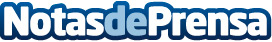 Cómo es la protección frente a los okupas: guía básica según cerrajeroszaragoza.esEn diferentes continentes, la seguridad se ha convertido en un asunto de interés para los ciudadanos. Los establecimientos y viviendas que dan la impresión de estar abandonados, son el objetivo principal de quienes carecen de estos beneficiosDatos de contacto:Eduardo Laserna Montoya629456410Nota de prensa publicada en: https://www.notasdeprensa.es/como-es-la-proteccion-frente-a-los-okupas-guia Categorias: Nacional Bricolaje Sociedad Aragón http://www.notasdeprensa.es